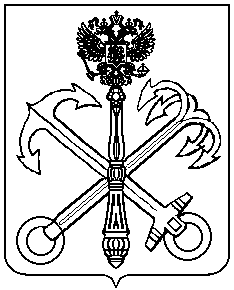 МУНИЦИПАЛЬНЫЙ  СОВЕТвнутригородского муниципального образования города федерального значения Санкт-Петербурга муниципальный округ КОМЕНДАНТСКИЙ  АЭРОДРОМР Е Ш Е Н И Е  21.12.2023 года 	     	           	             												        Санкт-Петербург                                                 №193 О внесении изменений и дополнений в Устав внутригородского муниципального образования города федерального значения Санкт-Петербурга муниципальный округ Комендантский аэродром (первое чтение)В целях приведения Устава внутригородского муниципального образования города федерального значения Санкт-Петербурга муниципальный округ  Комендантский аэродром в соответствие с  Федеральным законом от 06.10.2003 № 131-ФЗ «Об общих принципах  организации  местного самоуправления в Российской Федерации», «Об общих принципах организации местного самоуправления в Российской Федерации», Законом Санкт-Петербурга от 23.09.2009 №420-79 «Об организации  местного самоуправления  в Санкт-Петербурге», учитывая предложения прокуратуры Приморского районаМуниципальный совет решил: Внести следующие изменения и дополнения в Устав внутригородского муниципального образования города федерального значения Санкт-Петербурга муниципальный округ Комендантский аэродром:подпункт 25 пункта 1 статьи 5 изложить в следующей редакции: «25) Учреждение печатного средства массовой информации и (или) сетевого издания для обнародования муниципальных правовых актов, доведения до сведения жителей муниципального образования официальной информации»;пункт 3 статьи 24 изложить в следующей редакции: «Заседания Муниципального совета проводятся не реже одного раза в месяц».Опубликовать настоящее решение в газете «Комендантский аэродром» и на официальном сайте МО Комендантский аэродром.Настоящее решение вступает в силу с момента его официального опубликования.Заместитель главы Муниципального образования МО Комендантский аэродром 	                                                                          						 					            А.А.Тарасенко